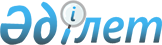 О внесении изменений в некоторые решения Коллегии Евразийской экономической комиссииРешение Коллегии Евразийской экономической комиссии от 18 июня 2024 года № 69
      В соответствии с пунктами 35 и 48 Протокола о мерах нетарифного регулирования в отношении третьих стран (приложение № 7 к Договору о Евразийском экономическом союзе от 29 мая 2014 года) Коллегия Евразийской экономической комиссии решила:
      1. Внести в решения Коллегии Евразийской экономической комиссии изменения согласно приложению.
      2. Настоящее Решение вступает в силу по истечении 30 календарных дней с даты его официального опубликования, за исключением пункта 1 изменений (приложение к настоящему Решению), который вступает в силу по истечении 30 календарных дней с даты официального опубликования настоящего Решения, но не ранее даты вступления в силу Решения Совета Евразийской экономической комиссии от 24 ноября 2023 г. № 125 "Об утверждении Правил выдачи лицензий и разрешений на экспорт и (или) импорт товаров, включенных в единый перечень товаров, к которым применяются меры нетарифного регулирования в торговле с третьими странами". ИЗМЕНЕНИЯ,
вносимые в решения Коллегии Евразийской экономической комиссии 
      1. В Решении Коллегии Евразийской экономической комиссии от 21 апреля 2015 года № 30 "О мерах нетарифного регулирования": 
      а) в Положении о ввозе на таможенную территорию Евразийского экономического союза и вывозе с таможенной территории Евразийского экономического союза органов и тканей человека, крови и ее компонентов, образцов биологических материалов человека (приложение № 3 к указанному Решению):
      абзац четвертый пункта 2 дополнить словами ", а также Правилами выдачи лицензий и разрешений на экспорт и (или) импорт товаров, включенных в единый перечень товаров, к которым применяются меры нетарифного регулирования в торговле с третьими странами, утвержденными Решением Совета Евразийской экономической комиссии от 24 ноября 2023 г. № 125 (далее – Правила)";
      в пункте 10 слова "в подпунктах 1 – 5 пункта 10 Правил выдачи лицензий и разрешений на экспорт и (или) импорт товаров (приложение к приложению № 7 к Договору о Евразийском экономическом союзе от 29 мая 2014 года) (далее – Правила)" заменить словами "в подпунктах "а" – "д" пункта 10 Правил";
      пункт 11 изложить в следующей редакции:
      "11. Копии документов (сведения) представляются заявителем в соответствии с пунктом 11 Правил.";
      абзац второй пункта 12 после слова "документы" дополнить словом "(сведения)";
      по тексту пункта 13 слова "подачи документов" заменить словами "представления документов (сведений)";
      в пункте 14 слова "подпунктами 1 – 4" заменить словами "подпунктами "а" – "г", слова "подпунктом 6" заменить словами "подпунктом "е";
      в абзаце третьем подпункта "а" пункта 16 слова "в подпункте 5" заменить словами "в подпункте "д";
      б) в Положении о вывозе с таможенной территории Евразийского экономического союза минерального сырья (приложение № 4 к указанному Решению):
      пункт 2 дополнить словами ", а также Правилами выдачи лицензий и разрешений на экспорт и (или) импорт товаров, включенных в единый перечень товаров, к которым применяются меры нетарифного регулирования в торговле с третьими странами, утвержденными Решением Совета Евразийской экономической комиссии от 24 ноября 2023 г. № 125 (далее – Правила)";
      в абзаце первом пункта 9 слова "в подпунктах 1 – 5 пункта 10 Правил выдачи лицензий и разрешений на экспорт и (или) импорт товаров (приложение к приложению № 7 к Договору о Евразийском экономическом союзе от 29 мая 2014 года) (далее – Правила), а также в соответствии с подпунктом 6 пункта 10 Правил" заменить словами "в подпунктах "а" – "д" пункта 10 Правил, а также в соответствии с подпунктом "е" пункта 10 Правил";
      пункт 10 изложить в следующей редакции:
      "10. Копии документов (сведения) представляются заявителем в соответствии с пунктом 11 Правил.";
      предложение первое абзаца второго пункта 11 после слова "документы" дополнить словом "(сведения)";
      в пункте 12 слова "подпунктами 1 – 4" заменить словами "подпунктами "а" – "г", слова "подпунктом 6" заменить словами "подпунктом "е"; 
      в) в Положении о вывозе с таможенной территории Евразийского экономического союза диких живых животных, водных биологических ресурсов, отдельных дикорастущих растений и дикорастущего лекарственного сырья (приложение № 5 к указанному Решению):
      пункт 2 дополнить словами ", а также Правилами выдачи лицензий и разрешений на экспорт и (или) импорт товаров, включенных в единый перечень товаров, к которым применяются меры нетарифного регулирования в торговле с третьими странами, утвержденными Решением Совета Евразийской экономической комиссии от 24 ноября 2023 г. № 125 (далее – Правила)";
      в пункте 9:
      в абзаце первом слова "в подпунктах 1 – 5 пункта 10 Правил выдачи лицензий и разрешений на экспорт и (или) импорт товаров (приложение к приложению № 7 к Договору о Евразийском экономическом союзе от 29 мая 2014 года) (далее – Правила)" заменить словами "в подпунктах "а" – "д" пункта 10 Правил";
      в абзаце втором слова "подпунктом 6" заменить словами "подпунктом "е";
      пункт 10 изложить в следующей редакции:
      "10. Копии документов (сведения) представляются заявителем в соответствии с пунктом 11 Правил.";
      предложение первое абзаца второго пункта 11 после слова "документы" дополнить словом "(сведения)";
      в пункте 12 слова "подпунктами 1 – 4" заменить словами "подпунктами "а" – "г", слова "подпунктом 6" заменить словами "подпунктом "е";
      г) в Положении о вывозе с таможенной территории Евразийского экономического союза редких и находящихся под угрозой исчезновения видов диких живых животных и дикорастущих растений, включенных в красные книги государств – членов Евразийского экономического союза (приложение № 6 к указанному Решению):
      пункт 2 дополнить словами ", а также Правилами выдачи лицензий и разрешений на экспорт и (или) импорт товаров, включенных в единый перечень товаров, к которым применяются меры нетарифного регулирования в торговле с третьими странами, утвержденными Решением Совета Евразийской экономической комиссии от 24 ноября 2023 г. № 125 (далее – Правила)";
      в пункте 9:
      в абзаце первом слова "в подпунктах 1 – 5 пункта 10 Правил выдачи лицензий и разрешений на экспорт и (или) импорт товаров (приложение к приложению № 7 к Договору о Евразийском экономическом союзе от 29 мая 2014 года) (далее – Правила)" заменить словами "в подпунктах "а" – "д" пункта 10 Правил";
      в абзаце втором слова "подпунктом 6" заменить словами "подпунктом "е";
      пункт 10 изложить в следующей редакции:
      "10. Копии документов (сведения) представляются заявителем в соответствии с пунктом 11 Правил.";
      предложение первое абзаца второго пункта 11 после слова "документы" дополнить словом "(сведения)";
      в пункте 12 слова "подпунктами 1 – 4" заменить словами "подпунктами "а" – "г", слова "подпунктом 6" заменить словами "подпунктом "е";
      д) в Положении о ввозе на таможенную территорию Евразийского экономического союза и вывозе с таможенной территории Евразийского экономического союза опасных отходов (приложение № 7 к указанному Решению):
      абзац второй пункта 2 дополнить словами ", а также Правилами выдачи лицензий и разрешений на экспорт и (или) импорт товаров, включенных в единый перечень товаров, к которым применяются меры нетарифного регулирования в торговле с третьими странами, утвержденными Решением Совета Евразийской экономической комиссии от 24 ноября 2023 г. № 125 (далее – Правила)";
      в пункте 10 слова "подпунктами 1 – 5 пункта 10 Правил выдачи лицензий и разрешений на экспорт и (или) импорт товаров (приложение к приложению № 7 к Договору о Евразийском экономическом союзе от 29 мая 2014 года) (далее – Правила), а также в соответствии с подпунктом 6 пункта 10 Правил" заменить словами "подпунктами "а" – "д" пункта 10 Правил, а также в соответствии с подпунктом "е" пункта 10 Правил";
      пункт 11 изложить в следующей редакции:
      "11. Копии документов (сведения) представляются заявителем в соответствии с пунктом 11 Правил.";
      по тексту абзаца второго пункта 12 после слова "документы" дополнить словом "(сведения)";
      в пункте 13 слова "подпунктами 1 – 4" заменить словами "подпунктами "а" – "г", слова "подпунктом 6" заменить словами "подпунктом "е"; 
      е) в Положении вывозе с таможенной территории Евразийского экономического союза культурных ценностей, документов национальных архивных фондов и оригиналов архивных документов (приложение № 8 к указанному Решению):
      абзац пятый пункта 2 дополнить словами ", а также Правилами выдачи лицензий и разрешений на экспорт и (или) импорт товаров, включенных в единый перечень товаров, к которым применяются меры нетарифного регулирования в торговле с третьими странами, утвержденными Решением Совета Евразийской экономической комиссии от 24 ноября 2023 г. № 125 (далее – Правила)";
      в пункте 12:
      в абзаце первом слова "подпунктами 1 – 5 пункта 10 Правил выдачи лицензий и разрешений на экспорт и (или) импорт товаров (приложение к приложению № 7 к Договору о Евразийском экономическом союзе от 29 мая 2014 года) (далее – Правила), а также в соответствии с подпунктом 6 пункта 10 Правил" заменить словами "подпунктами "а" – "д" пункта 10 Правил, а также в соответствии с подпунктом "е" пункта 10 Правил";
      подпункт "в" после слова "документы" дополнить словами "и сведения";
      пункт 13 изложить в следующей редакции:
      "13. Копии документов (сведения) представляются заявителем в соответствии с пунктом 11 Правил.";
      по тексту абзаца второго пункта 14 после слова "документы" дополнить словом "(сведения)";
      в пункте 15 слова "подпунктами 1 – 4" заменить словами "подпунктами "а" – "г", слова "подпунктом 6" заменить словами "подпунктом "е";
      ж) в Положении о ввозе на таможенную территорию Евразийского экономического союза и вывозе с таможенной территории Евразийского экономического союза шифровальных (криптографических) средств (приложение № 9 к указанному Решению):
      абзац пятый пункта 2 дополнить словами ", а также Правилами выдачи лицензий и разрешений на экспорт и (или) импорт товаров, включенных в единый перечень товаров, к которым применяются меры нетарифного регулирования в торговле с третьими странами, утвержденными Решением Совета Евразийской экономической комиссии от 24 ноября 2023 г. № 125 (далее – Правила)";
      в пункте 10: 
      в абзаце первом слова "подпунктами 1 – 5 пункта 10 Правил выдачи лицензий и разрешений на экспорт и (или) импорт товаров (приложение к приложению № 7 к Договору о Евразийском экономическом союзе от 29 мая 2014 года) (далее – Правила), а также в соответствии с подпунктом 6 пункта 10 Правил" заменить словами "подпунктами "а" – "д" пункта 10 Правил, а также в соответствии с подпунктом "е" пункта 10 Правил";
      подпункт "б" после слова "документы" дополнить словами "и сведения";
      пункт 11 изложить в следующей редакции:
      "11. Копии документов (сведения) представляются заявителем в соответствии с пунктом 11 Правил.";
      по тексту абзаца второго пункта 12 после слова "документы" дополнить словом "(сведения)";
      в пункте 13 слова "подпунктами 1 – 4" заменить словами "подпунктами "а" – "г", слова "подпунктом 6" заменить словами "подпунктом "е";
      з) в Положении о ввозе на таможенную территорию Евразийского экономического союза и вывозе с таможенной территории Евразийского экономического союза наркотических средств, психотропных веществ и их прекурсоров (приложение № 10 к указанному Решению):
      пункт 2 дополнить словами ", а также Правилами выдачи лицензий и разрешений на экспорт и (или) импорт товаров, включенных в единый перечень товаров, к которым применяются меры нетарифного регулирования в торговле с третьими странами, утвержденными Решением Совета Евразийской экономической комиссии от 24 ноября 2023 г. № 125 (далее – Правила)";
      в пункте 10:
      в абзаце первом слова "подпунктами 1 – 5 пункта 10 Правил выдачи лицензий и разрешений на экспорт и (или) импорт товаров (приложение к приложению № 7 к Договору о Евразийском экономическом союзе от 29 мая 2014 года) (далее – Правила)" заменить словами "подпунктами "а" – "д" пункта 10 Правил";
      в абзаце втором слова "подпунктом 6" заменить словами "подпунктом "е";
      пункт 11 изложить в следующей редакции:
      "11. Копии документов (сведения) представляются заявителем в соответствии с пунктом 11 Правил.";
      в пункте 14 слова "подпунктами 1 – 5" заменить словами "подпунктами "а" – "д", слова "подпунктом 6" заменить словами "подпунктом "е"; 
      и) в Положении о ввозе на таможенную территорию Евразийского экономического союза средств защиты растений (пестицидов) (приложение № 11 к указанному Решению): 
      абзац второй пункта 2 дополнить словами ", а также Правилами выдачи лицензий и разрешений на экспорт и (или) импорт товаров, включенных в единый перечень товаров, к которым применяются меры нетарифного регулирования в торговле с третьими странами, утвержденными Решением Совета Евразийской экономической комиссии от 24 ноября 2023 г. № 125 (далее – Правила)";
      в пункте 11 слова "в подпунктах 1 – 5 пункта 10 Правил выдачи лицензий и разрешений на экспорт и (или) импорт товаров (приложение к приложению № 7 к Договору о Евразийском экономическом союзе от 29 мая 2014 года) (далее – Правила)" заменить словами "в подпунктах "а" – "д" пункта 10 Правил";
      пункт 12 изложить в следующей редакции:
      "12. Копии документов (сведения) представляются заявителем в соответствии с пунктом 11 Правил.";
      по тексту абзаца второго пункта 13 после слова "документы" дополнить словами "(сведения)"; 
      в пункте 14 слова "подпунктами 1 – 4" заменить словами "подпунктами "а" – "г", слова "подпунктом 6" заменить словами "подпунктом "е";
      к) в Положении о вывозе с таможенной территории Евразийского экономического союза коллекционных материалов по минералогии, палеонтологии, костей ископаемых животных (приложение № 12 к указанному Решению):
      в пункте 2: 
      в абзаце первом слова "Инструкцией об оформлении заявления на выдачу лицензии на экспорт и (или) импорт отдельных видов товаров и об оформлении такой лицензии, утвержденной Решением Коллегии Евразийской экономической комиссии от 6 ноября 2014 г. № 199 (далее – лицензия)" заменить словами "Инструкцией по оформлению заявлений на выдачу лицензий на экспорт или импорт отдельных видов товаров и оформлению таких лицензий (приложение № 1 к Правилам выдачи лицензий и разрешений на экспорт и (или) импорт товаров, включенных в единый перечень товаров, к которым применяются меры нетарифного регулирования в торговле с третьими странами, утвержденным Решением Совета Евразийской экономической комиссии от 24 ноября 2023 г. № 125) (далее соответственно – лицензия, Правила)";
      абзац второй дополнить словами ", а также Правилами";
      в пункте 9:
      в абзаце первом слова "в подпунктах 1 – 5 пункта 10 Правил выдачи лицензий и разрешений на экспорт и (или) импорт товаров (приложение к приложению № 7 к Договору о Евразийском экономическом союзе от 29 мая 2014 года) (далее – Правила)" заменить словами "в подпунктах "а" – "д" пункта 10 Правил";
      в абзаце втором слова "подпунктом 6" заменить словами "подпунктом "е";
      пункт 10 изложить в следующей редакции:
      "10. Копии документов (сведения) представляются заявителем в соответствии с пунктом 11 Правил.";
      предложение первое абзаца второго пункта 11 после слова "документы" дополнить словом "(сведения)";
      в пункте 12 слова "подпунктами 1 – 4" заменить словами "подпунктами "а" – "г", слова "подпунктом 6" заменить словами "подпунктом "е";
      л) в Положении о ввозе на таможенную территорию Евразийского экономического союза и вывозе с таможенной территории Евразийского экономического союза драгоценных металлов и сырьевых товаров, содержащих драгоценные металлы (приложение № 14 к указанному Решению):
      абзац девятнадцатый пункта 3 дополнить словами ", а также Правилами выдачи лицензий и разрешений на экспорт и (или) импорт товаров, включенных в единый перечень товаров, к которым применяются меры нетарифного регулирования в торговле с третьими странами, утвержденными Решением Совета Евразийской экономической комиссии от 24 ноября 2023 г. № 125 (далее – Правила)";
      в абзаце первом пункта 13 слова "в подпунктах 1 – 5 пункта 10 Правил выдачи лицензий и разрешений на экспорт и (или) импорт товаров (приложение к приложению № 7 к Договору о Евразийском экономическом союзе от 29 мая 2014 года) (далее – Правила), а также в соответствии с подпунктом 6 пункта 10 Правил" заменить словами "в подпунктах "а" – "д" пункта 10 Правил, а также в соответствии с подпунктом "е" пункта 10 Правил";
      пункт 14 изложить в следующей редакции:
      "14. Копии документов (сведения) представляются заявителем в соответствии с пунктом 11 Правил.";
      предложение первое абзаца второго пункта 15 после слова "документы" дополнить словом "(сведения)";
      в пункте 16 слова "подпунктами 1 – 4" заменить словами "подпунктами "а" – "г", слова "подпунктом 6" заменить словами "подпунктом "е";
      м) в Положении о ввозе на таможенную территорию Евразийского экономического союза радиоэлектронных средств и высокочастотных устройств гражданского назначения, в том числе встроенных либо входящих в состав других товаров (приложение № 15 к указанному Решению):
      абзац пятый пункта 3 дополнить словами ", а также Правилами выдачи лицензий и разрешений на экспорт и (или) импорт товаров, включенных в единый перечень товаров, к которым применяются меры нетарифного регулирования в торговле с третьими странами, утвержденными Решением Совета Евразийской экономической комиссии от 24 ноября 2023 г. № 125 (далее – Правила)";
      в абзаце первом пункта 11 слова "в подпунктах 1 – 5 пункта 10 Правил выдачи лицензий и разрешений на экспорт и (или) импорт товаров (приложение к приложению № 7 к Договору о Евразийском экономическом союзе от 29 мая 2014 года) (далее – Правила), а также в соответствии с подпунктом 6 пункта 10 Правил" заменить словами "в подпунктах "а" – "д" пункта 10 Правил, а также в соответствии с подпунктом "е" пункта 10 Правил";
      пункт 13 изложить в следующей редакции:
      "13. Копии документов (сведения) представляются заявителем в соответствии с пунктом 11 Правил.";
      по тексту абзаца второго пункта 14 после слова "документы" дополнить словом "(сведения)";
      в пункте 15 слова "подпунктами 1 – 4" заменить словами "подпунктами "а" – "г", слова "подпунктом 6" заменить словами "подпунктом "е";
      н) в Положении о ввозе на таможенную территорию Евразийского экономического союза и вывозе с таможенной территории Евразийского экономического союза специальных технических средств, предназначенных для негласного получения информации (приложение № 16 к указанному Решению):
      пункт 2 дополнить словами ", а также Правилами выдачи лицензий и разрешений на экспорт и (или) импорт товаров, включенных в единый перечень товаров, к которым применяются меры нетарифного регулирования в торговле с третьими странами, утвержденными Решением Совета Евразийской экономической комиссии от 24 ноября 2023 г. № 125 (далее – Правила)";
      в пункте 11:
      в абзаце первом слова "в подпунктах 1 – 5 пункта 10 Правил выдачи лицензий и разрешений на экспорт и (или) импорт товаров (приложение к приложению № 7 к Договору о Евразийском экономическом союзе от 29 мая 2014 года) (далее – Правила)" заменить словами "в подпунктах "а" – "д" пункта 10 Правил"; 
      в абзаце втором слова "подпунктом 6" заменить словами "подпунктом "е"; 
      пункт 12 изложить в следующей редакции:
      "12. Копии документов (сведения) представляются заявителем в соответствии с пунктом 11 Правил.";
      предложение первое абзаца второго пункта 13 после слова "документы" дополнить словом "(сведения)";
      в пункте 14 слова "подпунктами 1 – 4" заменить словами "подпунктами "а" – "г", слова "подпунктом 6" заменить словами "подпунктом "е"; 
      о) в Положении о вывозе с таможенной территории Евразийского экономического союза информации о недрах по районам и месторождениям топливно-энергетического и минерального сырья (приложение № 18 к указанному Решению):
      пункт 2 дополнить словами ", а также Правилами выдачи лицензий и разрешений на экспорт и (или) импорт товаров, включенных в единый перечень товаров, к которым применяются меры нетарифного регулирования в торговле с третьими странами, утвержденными Решением Совета Евразийской экономической комиссии от 24 ноября 2023 г. № 125 (далее – Правила)";
      в пункте 8: 
      в абзаце первом слова "в подпунктах 1 – 5 пункта 10 Правил выдачи лицензий и разрешений на экспорт и (или) импорт товаров (приложение к приложению № 7 к Договору о Евразийском экономическом союзе от 29 мая 2014 года) (далее – Правила)" заменить словами "в подпунктах "а" – "д" пункта 10 Правил";
      в абзаце втором слова "подпунктом 6" заменить словами "подпунктом "е";
      пункт 9 изложить в следующей редакции:
      "9. Копии документов (сведения) представляются заявителем в соответствии с пунктом 11 Правил.";
      предложение первое абзаца второго пункта 10 после слова "документы" дополнить словом "(сведения)";
      в пункте 11 слова "подпунктами 1 – 4" заменить словами "подпунктами "а" – "г", слова "подпунктом 6" заменить словами "подпунктом "е"; 
      п) в Положении о ввозе на таможенную территорию Евразийского экономического союза ядовитых веществ, не являющихся прекурсорами наркотических средств и психотропных веществ (приложение № 19 к указанному Решению):
      пункт 2 дополнить словами ", а также Правилами выдачи лицензий и разрешений на экспорт и (или) импорт товаров, включенных в единый перечень товаров, к которым применяются меры нетарифного регулирования в торговле с третьими странами, утвержденными Решением Совета Евразийской экономической комиссии от 24 ноября 2023 г. № 125 (далее – Правила)";
      в абзаце первом пункта 11 слова "в подпунктах 1 – 5 пункта 10 Правил выдачи лицензий и разрешений на экспорт и (или) импорт товаров (приложение к приложению № 7 к Договору о Евразийском экономическом союзе от 29 мая 2014 года) (далее – Правила), а также в соответствии с подпунктом 6 пункта 10 Правил" заменить словами "в подпунктах "а" – "д" пункта 10 Правил, а также в соответствии с подпунктом "е" пункта 10 Правил";
      пункт 12 изложить в следующей редакции:
      "12. Копии документов (сведения) представляются заявителем в соответствии с пунктом 11 Правил.";
      предложение первое абзаца второго пункта 13 после слова "документы" дополнить словом "(сведения)";
      в пункте 14 слова "подпунктами 1 – 4" заменить словами "подпунктами "а" – "г", слова "подпунктом 6" заменить словами "подпунктом "е"; 
      р) в Положении о ввозе на таможенную территорию Евразийского экономического союза и вывозе с таможенной территории Евразийского экономического союза озоноразрушающих веществ и продукции, содержащей озоноразрушающие вещества (приложение № 20 к указанному Решению):
      абзац четвертый пункта 2 дополнить словами ", а также Правилами выдачи лицензий и разрешений на экспорт и (или) импорт товаров, включенных в единый перечень товаров, к которым применяются меры нетарифного регулирования в торговле с третьими странами, утвержденными Решением Совета Евразийской экономической комиссии от 24 ноября 2023 г. № 125 (далее – Правила)";
      в абзаце первом пункта 11 слова "в подпунктах 1 – 5 пункта 10 Правил выдачи лицензий и разрешений на экспорт и (или) импорт товаров (приложение к приложению № 7 к Договору о Евразийском экономическом союзе от 29 мая 2014 года) (далее – Правила), а также в соответствии с подпунктом 6 пункта 10 Правил" заменить словами "в подпунктах "а" – "д" пункта 10 Правил, а также в соответствии с подпунктом "е" пункта 10 Правил";
      пункт 12 изложить в следующей редакции:
      "12. Копии документов (сведения) представляются заявителем в соответствии с пунктом 11 Правил.";
      по тексту абзаца второго пункта 13 после слова "документы" дополнить словом "(сведения)";
      в абзаце первом пункта 14 слова "подпунктами 1 – 4" заменить словами "подпунктами "а" – "г", слова "подпунктом 6" заменить словами "подпунктом "е".
      2. В пункте 1 Решения Коллегии Евразийской экономической комиссии от 14 ноября 2023 г. № 165 "О внесении изменений в Решение Коллегии Евразийской экономической комиссии от 21 апреля 2015 г. № 30 и признании утратившими силу некоторых решений Коллегии Евразийской экономической комиссии":
      а) слова "абзаце первом пункта 2 приложения № 12," исключить;
      б) слова "выдачи лицензий и разрешений на экспорт и (или) импорт товаров, включенных в единый перечень товаров, к которым применяются меры нетарифного регулирования в торговле с третьими странами, утвержденным Решением Совета Евразийской экономической комиссии от 24 ноября 2023 г. № 125" исключить.
					© 2012. РГП на ПХВ «Институт законодательства и правовой информации Республики Казахстан» Министерства юстиции Республики Казахстан
				
      Председатель КоллегииЕвразийской экономической комиссии

Б. Сагинтаев
ПРИЛОЖЕНИЕ
к Решению Коллегии
Евразийской экономической комиссии
от 18 июня 2024 г. № 69